Kocahasanlı Anadolu Lisesi Kimya Öğretmeni İmmihan Sezen AYDOĞDU’nun rehberliği ile Uluslararası eTwinning projesi ‘Teens On Pole’ye dahil olduk. Arnavutluk, Romanya, Portekiz, İspanya ve Türkiye olmak üzere 5 ülke ve 16 ortak üye bulunmaktadır. Projemiz Eylül- Aralık aylarında çalışmalar yapacak  olup, 16-19 yaş aralığındaki öğrencilerini kapsamaktadır.Küresel ısınma sebebiyle kutupların yapısında da bozulmalar başlamıştır. Kutup bozulmaları iklim değişikliğini tetiklemiş ve bir döngü oluşmuştur. Bu döngünün kırılması, iklim değişikliği ve özellikle kutupardaki bozulmalara dikkat çekme amacındandaki projede afiş, poster, slogan, video hazırlama, sunum hazırlama gibi çeşitli etkinlikler yapılacaktır. Okulumuzun projedeki çalışmalarının özeti aşağıdaki gibidir.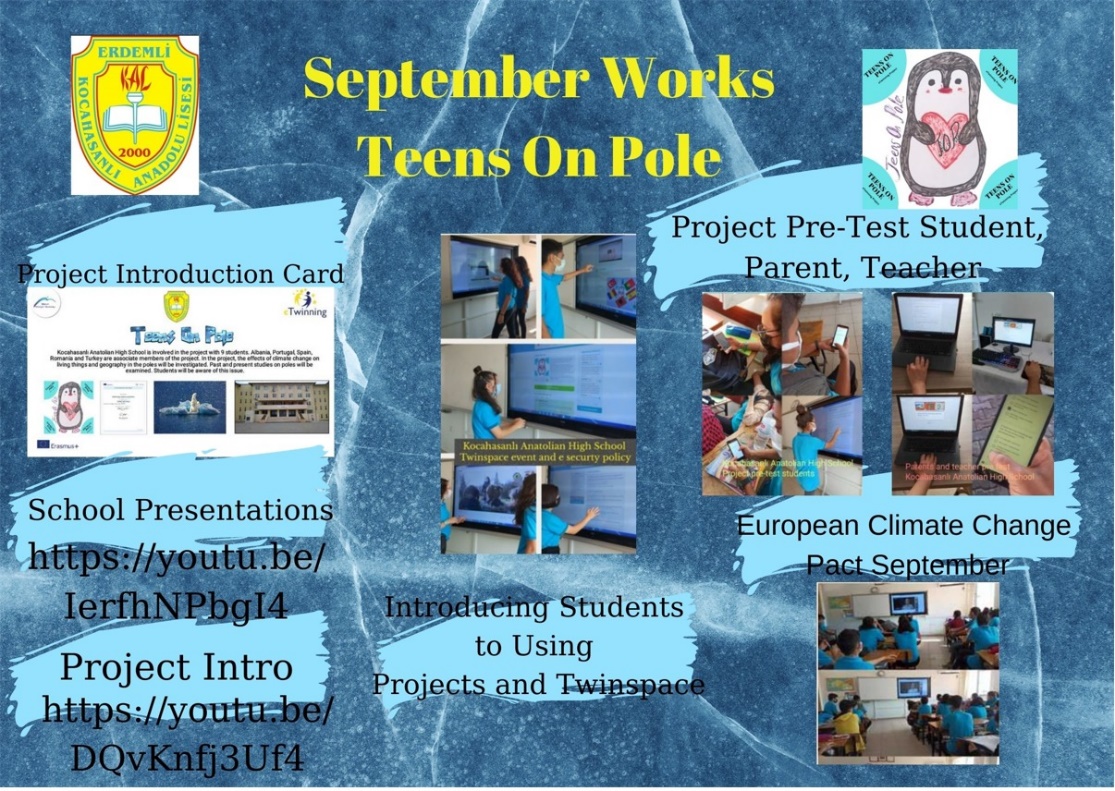 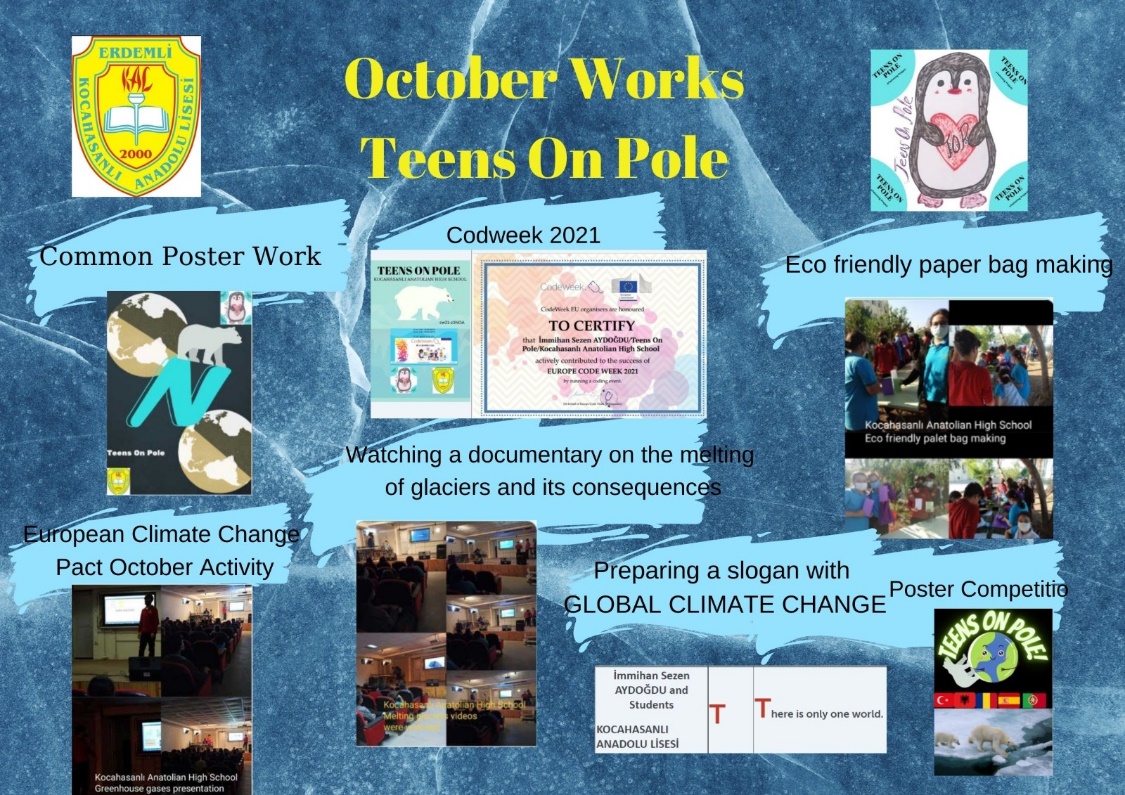 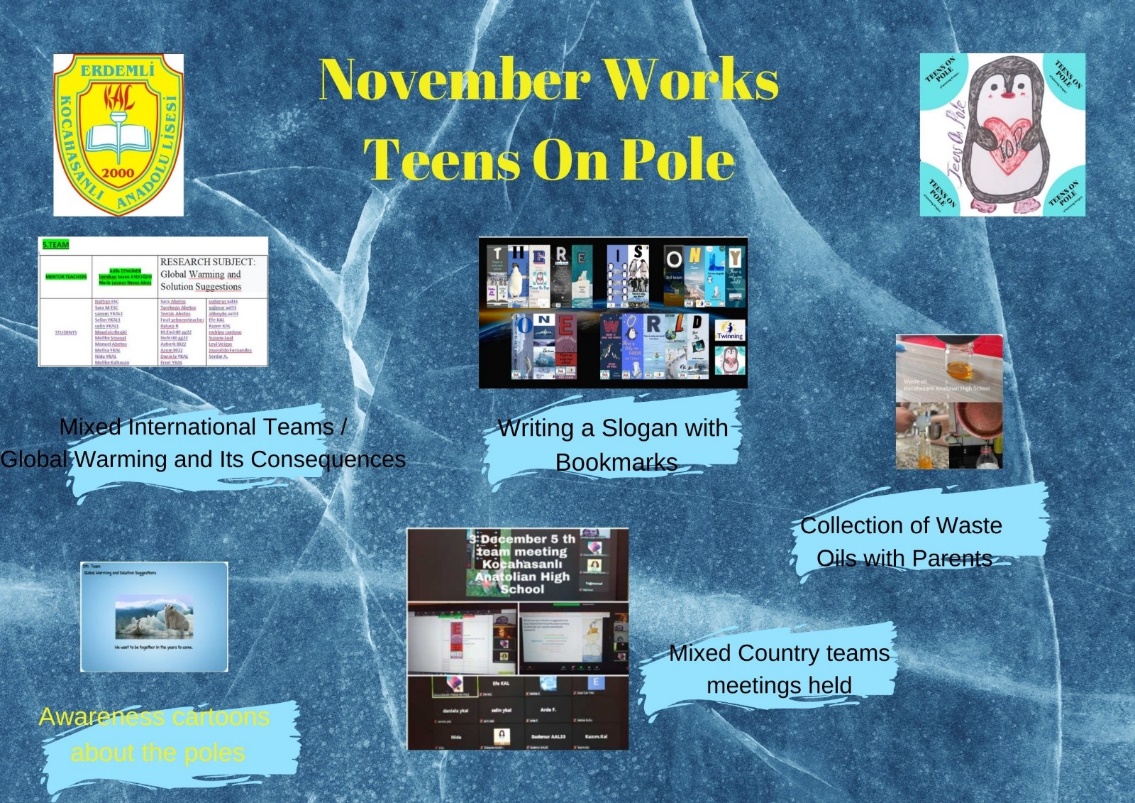 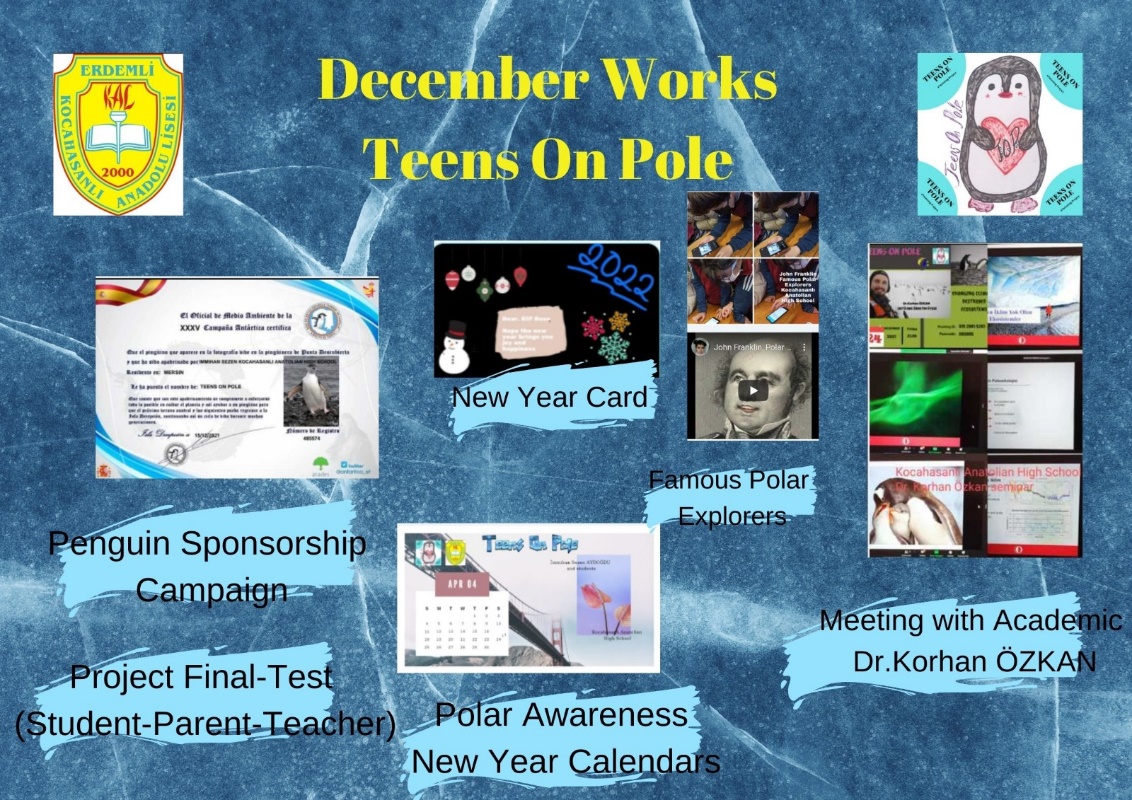 